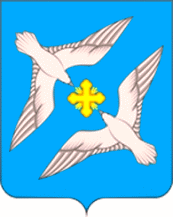 АДМИНИСТРАЦИЯ МУНИЦИПАЛЬНОГО ОБРАЗОВАНИЯ СЕЛЬСКОЕ ПОСЕЛЕНИЕ «УСПЕНСКОЕ» РЖЕВСКОГО РАЙОНА ТВЕРСКОЙ ОБЛАСТИПОСТАНОВЛЕНИЕ   21.09.2020 	           № 38О признании утратившим силу Постановление № 12-1 от 25.03.2015г.  «О представлении гражданами, претендующими на замещение должностей муниципальной службы администрации сельскогопоселения «Успенское» Ржевского района, и муниципальными служащими  администрации сельскогопоселения «Успенское» Ржевского района сведений о доходах, об имуществе и обязательствах имущественного характера»В соответствии с Федеральным законом от 25 декабря 2008 года № 273-ФЗ «О противодействии коррупции»,  Указом Президента РФ от 18.05.2009 N 559 (ред. от 08.03.2015) "О представлении гражданами, претендующими на замещение должностей федеральной государственной службы, и федеральными государственными служащими сведений о доходах, об имуществе и обязательствах имущественного характера" (вместе с "Положением о представлении гражданами, претендующими на замещение должностей федеральной государственной службы, и федеральными государственными служащими сведений о доходах, об имуществе и обязательствах имущественного характера"), в целях приведения нормативных правовых актов в соответствии с действующим законодательством, Администрация сельского поселения «Успенское»ПОСТАНОВЛЯЕТ:1. Признать утратившим силу:- Постановление Главы администрации сельского поселения «Успенское» Ржевского района от 25.03.2015 года № 12-1 «О представлении гражданами, претендующими на замещение должностей муниципальной службы администрации сельского поселения «Успенское» Ржевского района, и муниципальными служащими администрации сельского поселения «Успенское» Ржевского района сведений о доходах, об имуществе и обязательствах имущественного характера»;       2. Контроль за исполнением настоящего постановления возложить на заместителя Главы администрации сельского поселения «Успенское» Старушок У.Н.3. Настоящее постановление подлежит обнародованию в установленном порядке. 4. Настоящее постановление вступает в силу с момента подписания.Глава сельского поселения «Успенское»                                                    А.В.Святой